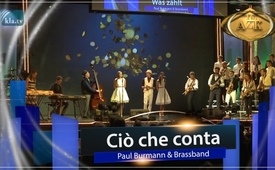 16° Conferenza della Coalizione Anti Censura AZK: ♫ Ciò che conta ♫ - Paul ...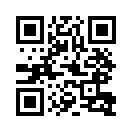 Cosa conta veramente? E di cosa si occupa il mondo intero? Di questo parla la canzone, che lo stesso Paul Burmann ha scritto e messo in musica. Ma questa canzone non solo indica un malfunzionamento, ma indica anche una via d'uscita praticabile e piena di speranza - per tutti.Ti ho tenuto in mano,
mi davi una buona sensazione.
Con te ho guadagnato libertà, giochi e divertimento.
Eppur mi hai deluso amaramente,
non posso crederci.

Caro mio, qui maturano gli interessi!
Improvvisamente cambia tutta la vita.

Ora devo restutuire molto di più.
Dalle stelle alle stalle.
Il ridere va, in piangere!

Soldi, soldi, soldi, gli amati soldi.
Il mondo intero gira intorno a voi.
E il buon vecchio conto non quadra.
Perché ci sono 'sti maledetti interessi su tutto!
Il denaro è la fine dell’amicizia,
è logico, c'è interesse.
Imbrogliano e mentono ad ogni costo.
E i banchieri si stanno ancora
cullando nella prosperità!

L'FMI pianifica di fregarci tutti.
Rubarci il risparmiato e lasciarci a bocca asciutta.
Scatenare guerre così che la gente possa morire
ed i banchieri possano arricchirsi ulteriormente.

C’è molto sangue su quei soldi
disperazione e anche tanta rabbia.
Continuiamo a tornare sulla stessa cosa,
questi interessi sono maledettamente dannati!

Soldi, soldi, soldi, gli amati soldi.
Il mondo intero gira intorno a voi.
E il buon vecchio conto non quadra.
Perché ci sono 'sti maledetti interessi su tutto!
Il denaro è la fine dell’amicizia,
è logico, c'è interesse.
Imbrogliano e mentono ad ogni costo.
E i banchieri si stanno ancora
cullando nella prosperità!

Ciò che conta, chi la spunta
Quello che ci unisce così fortemente
non sono gli amati soldi,
il cuore è quello che ci tiene uniti.

Ciò che conta, chi la spunta.
Quello che ci unisce così fortemente.
Non sono gli amati soldi,
il cuore è quello che ci tiene uniti.

Il cuore è, quello che ci tiene uniti!di Paul BurmannFonti:https://www.anti-zensur.info/azk16/azk16-waszaehltAnche questo potrebbe interessarti:#AZK - www.kla.tv/AZK-it

#Canzoni - www.kla.tv/canzoni-itKla.TV – Le altre notizie ... libere – indipendenti – senza censura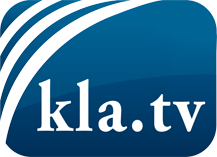 ciò che i media non dovrebbero tacerecose poco sentite, dal popolo, per il popoloinformazioni immancabili in oltre 70 lingue www.kla.tv/itResta sintonizzato!Abbonamento gratuito alla circolare con le ultime notizie: www.kla.tv/abo-itInformazioni per la sicurezza:Purtroppo le voci dissenzienti vengono censurate e soppresse sempre di più. Finché non riportiamo in linea con gli interessi e le ideologie della stampa del sistema, dobbiamo aspettarci che in ogni momento si cerchino pretesti per bloccare o danneggiare Kla.TV.Quindi collegati oggi stesso nella nostra rete indipendente da internet!
Clicca qui: www.kla.tv/vernetzung&lang=itLicenza:    Licenza Creative Commons con attribuzione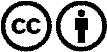 È benvenuta la distribuzione e la rielaborazione con attribuzione! Tuttavia, il materiale non può essere presentato fuori dal suo contesto. È vietato l'utilizzo senza autorizzazione per le istituzioni finanziate con denaro pubblico (Canone Televisivo in Italia, Serafe, GEZ, ecc.). Le violazioni possono essere perseguite penalmente.